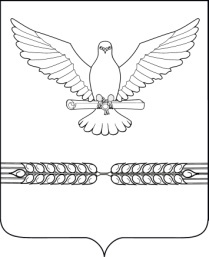 АДМИНИСТРАЦИЯ СТАРОЛЕУШКОВСКОГО СЕЛЬСКОГОПОСЕЛЕНИЯ ПАВЛОВСКОГО РАЙОНАПОСТАНОВЛЕНИЕот  ______________                                                                             №______                                             ст-ца СтаролеушковскаяО внесении изменений  в постановление администрации Старолеушковского сельского поселения Павловского района от   21 октября   2013 года №155 «Об утверждении Порядка рассмотрения обращений граждан в администрации Старолеушковского сельского поселения  Павловского района»    В целях приведения Порядка работы с обращениями граждан в администрации Старолеушковского сельского поселения Павловского района и в соответствие с Федеральным законом от 27 ноября 2017 года № 355-ФЗ «О внесении изменений в Федеральный закон «О порядке рассмотрения обращений граждан Российской Федерации», п о с т а н о в л я ю:1. Внести в  постановление администрации Старолеушковского сельского поселения Павловского района Краснодарского края от   21 октября   2013 года №155 «Об утверждении Порядка рассмотрения обращений граждан в администрации Старолеушковского сельского поселения  Павловского района»»,  следующие изменения:1) раздел 3.4 приложения к постановлению изложить дополнить  пунктами 3.4.11- 3.4.12 следующего содержания: «3.4.11. В случае, если текст письменного обращения не позволяет определить суть предложения, заявления или жалобы, ответ на обращение не дается и оно не подлежит направлению на рассмотрение в администрацию Старолеушковского сельского поселения или должностному лицу в соответствии с их компетенцией, о чем в течение семи дней со дня регистрации обращения сообщается гражданину, направившему обращение.          3.4.12.  В случае поступления в администрацию Старолеушковского сельского поселения или должностному лицу письменного обращения, содержащего вопрос, ответ на который размещен в соответствии с частью 4 статьи 10 Федерального закона от 2 мая 2006 г. № 59-ФЗ "О порядке рассмотрения обращений граждан Российской Федерации" (далее- Федеральный закон №59-ФЗ) на официальном сайте администрации Старолеушковского сельского поселения в информационно-телекоммуникационной сети "Интернет", гражданину, направившему обращение, в течение семи дней со дня регистрации обращения сообщается электронный адрес официального сайта в информационно-телекоммуникационной сети "Интернет", на котором размещен ответ на вопрос, поставленный в обращении, при этом обращение, содержащее обжалование судебного решения, не возвращается.»;          2)  пункт 3.6.12. подраздела 3.6 приложения к постановлению изложить в следующей редакции: «3.6.12. Обращение, поступившее в администрацию Старолеушковского сельского поселения или должностному лицу в форме электронного документа, подлежит рассмотрению в порядке, установленном Федеральным законом №59-ФЗ. В обращении гражданин в обязательном порядке указывает свои фамилию, имя, отчество (последнее - при наличии), адрес электронной почты, по которому должны быть направлены ответ, уведомление о переадресации обращения. Гражданин вправе приложить к такому обращению необходимые документы и материалы в электронной форме.»;	3) подраздел 3.6 приложения к постановлению дополнить  пунктом 3.6.20. следующего содержания: «3.6.20. Ответ на обращение направляется в форме электронного документа по адресу электронной почты, указанному в обращении, поступившем в администрацию Старолеушковского сельского поселения или должностному лицу в форме электронного документа, и в письменной форме по почтовому адресу, указанному в обращении, поступившем в орган местного самоуправления или должностному лицу в письменной форме. Кроме того, на поступившее в администрацию Старолеушковского сельского поселения или должностному лицу обращение, содержащее предложение, заявление или жалобу, которые затрагивают интересы неопределенного круга лиц, в частности на обращение, в котором обжалуется судебное решение, вынесенное в отношении неопределенного круга лиц, ответ, в том числе с разъяснением порядка обжалования судебного решения, может быть размещен с соблюдением требований части 2 статьи 6 Федерального закона  №59-ФЗ  на официальном сайте администрации Старолеушковского сельского поселения в информационно-телекоммуникационной сети "Интернет".»;	4) раздел 1 дополнить пунктом 1.8 следующего содержания: «1.8. При рассмотрении обращения администрацией Старолеушковского сельского поселения или должностным лицом гражданин имеет право получать письменный ответ по существу поставленных в обращении вопросов, за исключением случаев, указанных в статье 11 Федерального закона №59-ФЗ, а в случае, предусмотренном частью 5.1 статьи 11 Федерального закона №59-ФЗ, на основании обращения с просьбой о его предоставлении, уведомление о переадресации письменного обращения в администрацию Старолеушковского сельского поселения или должностному лицу, в компетенцию которых входит решение поставленных в обращении вопросов.».   	2.  Постановление вступает в силу со дня  его обнародования и распространяется на правоотношения, возникшие с 8 декабря 2017 года.Глава Старолеушковского сельскогопоселения Павловского района                                                    Р.Ю.Любченко